RICHMOND RECREATIONBUILD A BEARPAPER DOLL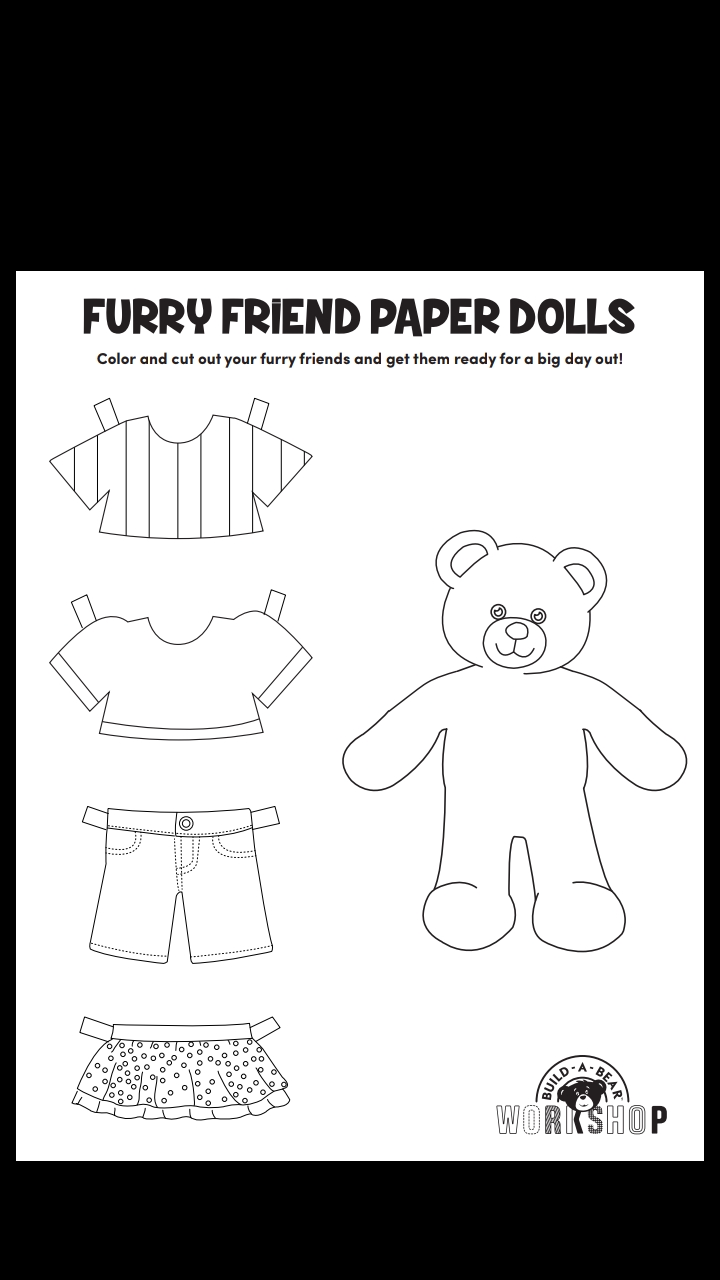 FOR MORE INFO.WWW.BUILDABEAR.COMCLICK ON GAMES THEN SCROLL DOWN TO ACTIVITIESEVERY WEDNESDAY NEW ACTIVITIES